5.pielikums 
Ministru kabineta 2018.gada noteikumiem Nr.Iestāžu ierēdņu dienesta pakāpju atšķirības zīmju apraksti un paraugi1. Leitnantam – 5 mm attālumā no uzpleča apakšējās daļas pa vertikāli divas 3 mm augstas dzeltena metāla zīmotnes nošķeltas četrstūra piramīdas veidā. Katras sānu plaknes vidējā trešdaļa – ar trim šķēlumiem, pārējās virsmas – ar rievotu faktūru. Malu garums – 12 mm. Uz augšējās šķēluma plaknes – apaļš vainadziņš ar gludu izcilni vidū (1.attēls).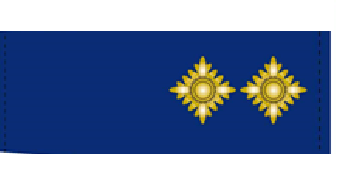 1.attēls. Leitnanta dienesta pakāpes atšķirības zīme.2. Virsleitnantam – 5 mm attālumā no uzpleča apakšējās daļas pa vertikāli trīs 3 mm augstas dzeltena metāla zīmotnes nošķeltas četrstūra piramīdas veidā. Katras sānu plaknes vidējā trešdaļa – ar trim šķēlumiem, pārējās virsmas – ar rievotu faktūru. Malu garums – 12 mm. Uz augšējās šķēluma plaknes – apaļš vainadziņš ar gludu izcilni vidū (2.attēls).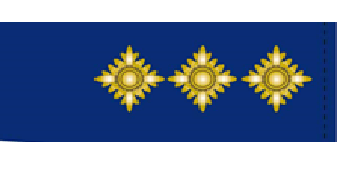 2.attēls. Virsleitnanta dienesta pakāpes atšķirības zīme.3. Kapteinim – 5 mm attālumā no uzpleča apakšējās daļas pa vertikāli četras 3 mm augstas dzeltena metāla zīmotnes nošķeltas četrstūra piramīdas veidā. Katras sānu plaknes vidējā trešdaļa – ar trim šķēlumiem, pārējās virsmas – ar rievotu faktūru. Malu garums – 12 mm. Uz augšējās šķēluma plaknes – apaļš vainadziņš ar gludu izcilni vidū (3.attēls).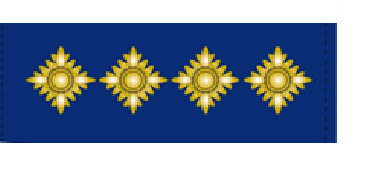 3.attēls. Kapteiņa dienesta pakāpes atšķirības zīme.4. Majoram – viena 5 mm augsta dzeltena metāla zīmotne astoņstaru zvaigznes veidā (zīmotnes vidus – 55 mm attālumā no uzpleča apakšējās daļas). Šķautnes – ar rievotu faktūru. Uz augšējās šķēluma plaknes – vainadziņš (diametrs – 4 mm) ar gludu izcilni vidū (4.attēls).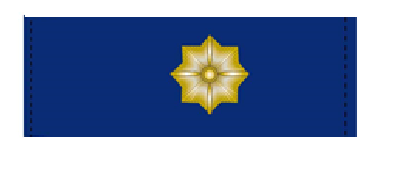 4.attēls. Majora dienesta pakāpes atšķirības zīme.5. Pulkvežleitnantam – divas 5 mm augstas dzeltena metāla zīmotnes astoņstaru zvaigznes veidā (pirmās zīmotnes vidus – 25 mm attālumā no uzpleča apakšējās daļas, attālums starp zīmotnēm – 5 mm). Šķautnes – ar rievotu faktūru. Uz augšējās šķēluma plaknes – vainadziņš (diametrs – 4 mm) ar gludu izcilni vidū (5.attēls).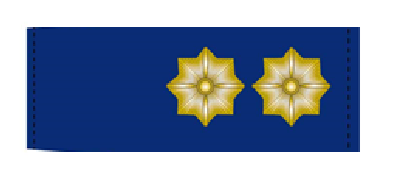 5.attēls. Pulkvežleitnanta dienesta pakāpes atšķirības zīme.6. Pulkvedim – trīs 5 mm augstas dzeltena metāla zīmotnes astoņstaru zvaigznes veidā (pirmās zīmotnes vidus – 25 mm attālumā no uzpleča apakšējās daļas, attālums starp zīmotnēm – 5 mm). Šķautnes – ar rievotu faktūru. Uz augšējās šķēluma plaknes – vainadziņš (diametrs – 4 mm) ar gludu izcilni vidū (6.attēls).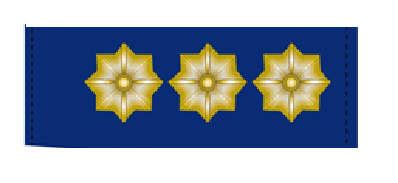 6.attēls. Pulkveža dienesta pakāpes atšķirības zīme.7. Ģenerālim – pīne (izšūta) no četrām dzeltenas krāsas auklām (7.attēls).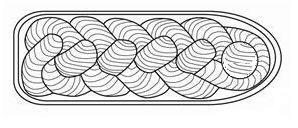 7.attēls. Ģenerāļa dienesta pakāpes atšķirības zīme.Finanšu ministre 							D.Reizniece-Ozola